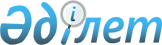 Орал қалалық мәслихатының 2016 жылғы 23 желтоқсандағы № 9-2 "2017-2019 жылдарға арналған қалалық бюджет туралы" шешіміне өзгерістер енгізу туралы
					
			Күшін жойған
			
			
		
					Батыс Қазақстан облысы Орал қалалық мәслихатының 2017 жылғы 12 желтоқсандағы № 17-2 шешімі. Батыс Қазақстан облысының Әділет департаментінде 2017 жылғы 20 желтоқсанда № 4986 болып тіркелді. Күші жойылды - Батыс Қазақстан облысы Орал қалалық мәслихатының 2018 жылғы 28 ақпандағы № 19-6 шешімімен
      Ескерту. Күші жойылды - Батыс Қазақстан облысы Орал қалалық мәслихатының 28.02.2018 № 19-6 шешімімен (алғашқы ресми жарияланған күнінен бастап қолданысқа енгізіледі).
      Қазақстан Республикасының 2008 жылғы 4 желтоқсандағы Бюджет кодексіне, Қазақстан Республикасының 2001 жылғы 23 қаңтардағы "Қазақстан Республикасындағы жергілікті мемлекеттік басқару және өзін-өзі басқару туралы" Заңына сәйкес Орал қалалық мәслихаты ШЕШІМ ҚАБЫЛДАДЫ:
      1. Орал қалалық мәслихатының 2016 жылғы 23 желтоқсандағы №9-2 "2017-2019 жылдарға арналған қалалық бюджет туралы" шешіміне (Нормативтік құқықтық актілерді мемлекеттік тіркеу тізілімінде №4648 тіркелген, 2017 жылғы 12 қаңтарда "Жайық-үні" газетінде жарияланған) мынадай өзгерістер енгізілсін:
      1-тармақ мынадай редакцияда жазылсын:
      "1. 2017-2019 жылдарға арналған қалалық бюджет тиісінше 1, 2 және 3 қосымшаларға сәйкес, оның ішінде 2017 жылға арналған бюджет мынадай көлемде бекітілсін:
      1) кірістер – 27 954 196 мың теңге:
      салықтық түсімдер – 18 676 727 мың теңге;
      салықтық емес түсімдер – 427 146 мың теңге;
      негізгі капиталды сатудан түсетін түсімдер – 929 281 мың теңге;
      трансферттер түсімі – 7 921 042 мың теңге;
      2) шығындар – 31 728 008 мың теңге;
      3) таза бюджеттік кредиттеу – 0 мың теңге:
      бюджеттік кредиттер – 0 мың теңге;
      бюджеттік кредиттерді өтеу – 0 мың теңге;
      4) қаржы активтерімен операциялар бойынша сальдо – 91 117 мың теңге:
      қаржы активтерін сатып алу – 0 мың теңге;
      мемлекеттің қаржы активтерін сатудан түсетін түсімдер – 91 117 мың теңге;
      5) бюджет тапшылығы (профициті) – - 3 682 695 мың теңге;
      6) бюджет тапшылығын қаржыландыру (профицитін пайдалану) – 3 682 695 мың теңге:
      қарыздар түсімі – 2 916 552 мың теңге;
      қарыздарды өтеу – 574 524 мың теңге;
      бюджет қаражатының пайдаланылатын қалдықтары – 1 340 667 мың теңге.";
      6-тармақ мынадай редакцияда жазылсын:
      "6. 2017 жылға арналған жергілікті атқарушы органдарының резерві – 210 мың теңге сомасында бекітілсін.";
      8-тармақ мынадай редакцияда жазылсын:
      "8. 2017 жылға арналған қалалық бюджетте республикалық бюджеттен нысаналы трансферттер қарастырылғаны ескерілсін:
      белгіленген тұрғылықты жері жоқ тұлғаларды әлеуметтік бейімдеуге – 2 691 мың теңге;
      Қазақстан Республикасында мүгедектердің құқықтарын қамтамасыз ету және өмір сүру сапасын жақсарту жөніндегі 2012-2018 жылдарға арналған іс-шаралар жоспарын іске асыруға – 6 070 мың теңге;
      мұқтаж мүгедектерді міндетті гигиеналық құралдармен және ымдау тілі мамандарының қызмет көрсетуін қамтамасыз етуге – 156 285 мың теңге;
      инженерлік-коммуникациялық инфрақұрылымды жобалау, дамыту және (немесе) жайластыруға – 142 879 мың теңге;
      Өрлеу жобасы бойынша келісілген қаржылай көмекті енгізуге – 13 706 мың теңге;
      Жұмыспен қамту бағдарламасына – 30 407 мың теңге;
      жалпы білім беруге – 11 403 мың теңге;
      үкіметтік емес ұйымдарда мемлекеттік әлеуметтік тапсырысты орналастыруға – 15 263 мың теңге;
      облыстық бюджеттен:
      қаладағы аудан, аудандық маңызы бар қаланың, кент, ауыл, ауылдық округ әкімінің қызметін қамтамасыз етуге – 551 мың теңге;
      Жұмыспен қамту бағдарламасына – 163 231 мың теңге;
      Қазақстан Республикасында мүгедектердің құқықтарын қамтамасыз ету және өмір сүру сапасын жақсарту жөніндегі 2012-2018 жылдарға арналған іс-шаралар жоспарын іске асыруға – 22 120 мың теңге;
      коммуналдық тұрғын үй қорының тұрғын үйін жобалау және (немесе) салу, реконструкциялауға – 346 838 мың теңге;
      инженерлік - коммуникациялық инфрақұрылымды жобалау, дамыту және (немесе) жайластыруға – 538 860 мың теңге;
      аудан аумағында қала құрылысын дамыту схемаларын және елді мекендердің бас жоспарларын әзірлеуге – 34 416 мың теңге;
      нәтижелі жұмыспен қамтуды және жаппай кәсіпкерлікті дамыту бағдарламасы шеңберінде қалалардың және ауылдық елді мекендердің объектілерін жөндеу және абаттандыруға – 55 845 мың теңге;
      қаланы және елді мекендерді абаттандыруды дамытуға – 201 065 мың теңге;
      ауыл шаруашылығы объектілерін дамытуға – 30 583 мың теңге;
      спорт объектілерін дамытуға – 144 087 мың теңге;
      мемлекеттік білім беру мекемелер үшін оқулықтар мен оқу-әдiстемелiк кешендерді сатып алу және жеткізуге – 618 798 мың теңге;
      мектепке дейінгі білім беру ұйымдарында мемлекеттік білім беру тапсырысын іске асыруға – 271 498 мың теңге;
      жалпы білім беруге – 31 362 мың теңге;
      ведомстволық бағыныстағы мемлекеттік мекемелерінің және ұйымдарының күрделі шығыстарына – 195 000 мың теңге;
      көлік инфрақұрылымын дамытуға – 524 830 мың теңге;
      аудандық маңызы бар автомобиль жолдарын және елді-мекендердің көшелерін күрделі және орташа жөндеуге – 932 249 мың теңге;
      елді мекендерді абаттандыру және көгалдандыруға – 175 155 мың теңге;
      елді мекендердің санитариясын қамтамасыз етуге – 670 659 мың теңге;
      елдi мекендердегі көшелердi жарықтандыруға – 100 000;
      Қазақстан Республикасының Ұлттық қорынан:
      инженерлік–коммуникациялық инфрақұрылымды жобалау, дамыту және (немесе) жайластыруға – 1 118 992 мың теңге;
      коммуналдық тұрғын үй қорының тұрғын үйін жобалау және (немесе) салу, реконструкциялауға – 1 366 199 мың теңге.";
      8-1 тармақ мынадай редакцияда жазылсын:
      "8-1. 2017 жылға арналған қалалық бюджетте коммуналдық тұрғын үй қорының тұрғын үйін жобалауға және (немесе) салуға, реконструкциялауға облыстық бюджеттен 2 916 552 мың теңге сомасында кредит қарастырылғаны ескерілсін.";
      көрсетілген шешімнің 1, 6 қосымшалары осы шешімнің 1, 2 қосымшаларына сәйкес жаңа редакцияда жазылсын.
      2. Орал қалалық мәслихаты аппаратының басшысы (С. Давлетов) осы шешімнің әділет органдарында мемлекеттік тіркелуін, Қазақстан Республикасы нормативтік құқықтық актілерінің эталондық бақылау банкінде және бұқаралық ақпарат құралдарында оның ресми жариялануын қамтамасыз етсін.
      3. Осы шешім 2017 жылғы 1 қаңтардан бастап қолданысқа енгізіледі. 2017 жылға арналған қалалық бюджет
      мың теңге 2017 жылға арналған жергілікті өзін-өзі басқару органдарына берілетін трансферттердің кенттер және ауылдық округ арасында бөлінуі
					© 2012. Қазақстан Республикасы Әділет министрлігінің «Қазақстан Республикасының Заңнама және құқықтық ақпарат институты» ШЖҚ РМК
				
      Сессия төрағасының міндетін атқарушы

А.Әубекеров

      Мәслихат хатшысы

А.Әубекеров
Орал қалалық мәслихатының
2017 жылғы 12 желтоқсандағы
№17-2 шешіміне
1-қосымшаОрал қалалық мәслихатының
2016 жылғы 23 желтоқсандағы
№ 9-2 шешіміне
1-қосымша
Санаты
Санаты
Санаты
Санаты
Санаты
Санаты
Сомасы
Сыныбы
Сыныбы
Сыныбы
Сыныбы
Сыныбы
Сомасы
Iшкi сыныбы
Iшкi сыныбы
Iшкi сыныбы
Iшкi сыныбы
Сомасы
Ерекшелігі
Ерекшелігі
Ерекшелігі
Сомасы
Атауы
Сомасы
1) Кірістер
 27 954 196
1
Салықтық түсімдер
18 676 727
01
Табыс салығы
7 934 249
2
Жеке табыс салығы
7 934 249
03
Әлеуметтiк салық
6 509 233
1
Әлеуметтік салық
6 509 233
04
Меншiкке салынатын салықтар
2 666 235
1
Мүлiкке салынатын салықтар
1 639 977
3
Жер салығы
99 821
4
Көлiк құралдарына салынатын салық
926 237
5
Бірыңғай жер салығы
200
05
Тауарларға, жұмыстарға және қызметтерге салынатын iшкi салықтар
962 930
2
Акциздер
408 562
3
Табиғи және басқа да ресурстарды пайдаланғаны үшiн түсетiн түсiмдер
64 441
4
Кәсiпкерлiк және кәсiби қызметтi жүргiзгенi үшiн алынатын алымдар
449 969
5
Ойын бизнесіне салық
39 958
07
Басқа да салықтар
287 834
1
Басқа да салықтар
287 834
08
Заңдық маңызы бар әрекеттерді жасағаны және (немесе) оған уәкілеттігі бар мемлекеттік органдар немесе лауазымды адамдар құжаттар бергені үшін алынатын міндетті төлемдер
316 246
1
Мемлекеттік баж
316 246
2
Салықтық емес түсiмдер
427 146
01
Мемлекеттік меншіктен түсетін кірістер
116 347
1
Мемлекеттік кәсіпорындардың таза кірісі бөлігінің түсімдері
0
4
Мемлекет меншігінде тұрған, заңды тұлғалардағы қатысу үлесіне кірістер
0
5
Мемлекет меншігіндегі мүлікті жалға беруден түсетін кірістер
114 102
7
Мемлекеттік бюджеттен берілген кредиттер бойынша сыйақылар
1 100
9
Мемлекет меншігінен түсетін басқа да кірістер
1 145
02
Мемлекеттік бюджеттен қаржыландырылатын мемлекеттік мекемелердің тауарларды (жұмыстарды, қызметтерді) өткізуінен түсетін түсімдер
0
1
Мемлекеттік бюджеттен қаржыландырылатын мемлекеттік мекемелердің тауарларды (жұмыстарды, қызметтерді) өткізуінен түсетін түсімдер
0
03
Мемлекеттік бюджеттен қаржыландырылатын мемлекеттік мекемелер ұйымдастыратын мемлекеттік сатып алуды өткізуден түсетін ақша түсімдері
70
1
Мемлекеттік бюджеттен қаржыландырылатын мемлекеттік мекемелер ұйымдастыратын мемлекеттік сатып алуды өткізуден түсетін ақша түсімдері
70
04
Мемлекеттік бюджеттен қаржыландырылатын, сондай-ақ Қазақстан Республикасы Ұлттық Банкінің бюджетінен (шығыстар сметасынан) қамтылатын және қаржыландырылатын мемлекеттік мекемелер салатын айыппұлдар, өсімпұлдар, санкциялар, өндіріп алулар
0
1
Мұнай секторы ұйымдарынан түсетін түсімдерді қоспағанда, мемлекеттік бюджеттен қаржыландырылатын, сондай-ақ Қазақстан Республикасы Ұлттық Банкінің бюджетінен (шығыстар сметасынан) қамтылатын және қаржыландырылатын мемлекеттік мекемелер салатын айыппұлдар, өсімпұлдар, санкциялар, өндіріп алулар
0
06
Басқа да салықтық емес түсiмдер
310 729
1
Басқа да салықтық емес түсiмдер
310 729
3
Негізгі капиталды сатудан түсетін түсімдер
929 281
01
Мемлекеттік мекемелерге бекітілген мемлекеттік мүлікті сату
640 228
1
Мемлекеттік мекемелерге бекітілген мемлекеттік мүлікті сату
640 228
03
Жердi және материалдық емес активтердi сату
289 053
1
Жерді сату
286 653
2
Материалдық емес активтерді сату
2 400
4
Трансферттер түсімі
7 921 042
02
Мемлекеттiк басқарудың жоғары тұрған органдарынан түсетiн трансферттер
7 921 042
2
Облыстық бюджеттен түсетiн трансферттер
7 921 042
Функционалдық топ
Функционалдық топ
Функционалдық топ
Функционалдық топ
Функционалдық топ
Функционалдық топ
Сомасы
Функционалдық кіші топ
Функционалдық кіші топ
Функционалдық кіші топ
Функционалдық кіші топ
Функционалдық кіші топ
Сомасы
Бюджеттік бағдарламалардың әкімшісі
Бюджеттік бағдарламалардың әкімшісі
Бюджеттік бағдарламалардың әкімшісі
Бюджеттік бағдарламалардың әкімшісі
Сомасы
Бюджеттік бағдарлама
Бюджеттік бағдарлама
Бюджеттік бағдарлама
Сомасы
Кіші бағдарлама
Кіші бағдарлама
Сомасы
Атауы
Сомасы
2) Шығындар
 31 728 008
01
Жалпы сипаттағы мемлекеттiк қызметтер
396 839
1
Мемлекеттiк басқарудың жалпы функцияларын орындайтын өкiлдi, атқарушы және басқа органдар
285 107
112
Аудан (облыстық маңызы бар қала) мәслихатының аппараты
29 831
001
Аудан (облыстық маңызы бар қала) мәслихатының қызметін қамтамасыз ету жөніндегі қызметтер
19 921
003
Мемлекеттік органның күрделі шығыстары
9 910
122
Аудан (облыстық маңызы бар қала) әкімінің аппараты
168 692
001
Аудан (облыстық маңызы бар қала) әкімінің қызметін қамтамасыз ету жөніндегі қызметтер
166 593
003
Мемлекеттік органның күрделі шығыстары
2 099
123
Қаладағы аудан, аудандық маңызы бар қала, кент, ауыл, ауылдық округ әкімінің аппараты
86 584
001
Қаладағы аудан, аудандық маңызы бар қаланың, кент, ауыл, ауылдық округ әкімінің қызметін қамтамасыз ету жөніндегі қызметтер
79 496
022
Мемлекеттік органның күрделі шығыстары
7 088
2
Қаржылық қызмет
75 825
452
Ауданның (облыстық маңызы бар қаланың) қаржы бөлімі
75 825
001
Ауданның (облыстық маңызы бар қаланың) бюджетін орындау және коммуналдық меншігін басқару саласындағы мемлекеттік саясатты іске асыру жөніндегі қызметтер
47 188
003
Салық салу мақсатында мүлікті бағалауды жүргізу
0
010
Жекешелендіру, коммуналдық меншікті басқару, жекешелендіруден кейінгі қызмет және осыған байланысты дауларды реттеу
28 637
018
Мемлекеттік органның күрделі шығыстары
0
5
Жоспарлау және статистикалық қызмет
35 907
453
Ауданның (облыстық маңызы бар қаланың) экономика және бюджеттік жоспарлау бөлімі
35 907
001
Экономикалық саясатты, мемлекеттік жоспарлау жүйесін қалыптастыру және дамыту саласындағы мемлекеттік саясатты іске асыру жөніндегі қызметтер
35 907
004
Мемлекеттік органның күрделі шығыстары
0
061
Бюджеттік инвестициялар және мемлекеттік жекешелік әріптестік, оның ішінде концессия мәселелері жөніндегі құжаттаманы сараптау және бағалау
0
02
Қорғаныс
42 184
1
Әскери мұқтаждар
38 493
122
Аудан (облыстық маңызы бар қала) әкімінің аппараты
38 493
005
Жалпыға бірдей әскери міндетті атқару шеңберіндегі іс-шаралар
38 493
2
Төтенше жағдайлар жөнiндегi жұмыстарды ұйымдастыру
3 691
122
Аудан (облыстық маңызы бар қала) әкімінің аппараты
3 691
006
Аудан (облыстық маңызы бар қала) ауқымындағы төтенше жағдайлардың алдын алу және оларды жою
3 691
007
Аудандық (қалалық) ауқымдағы дала өрттерінің, сондай-ақ мемлекеттік өртке қарсы қызмет органдары құрылмаған елдi мекендерде өрттердің алдын алу және оларды сөндіру жөніндегі іс-шаралар
0
03
Қоғамдық тәртіп, қауіпсіздік, құқықтық, сот, қылмыстық-атқару қызметі
250 626
9
Қоғамдық тәртіп және қауіпсіздік саласындағы басқа да қызметтер
250 626
485
Ауданның (облыстық маңызы бар қаланың) жолаушылар көлігі және автомобиль жолдары бөлімі
225 743
021
Елдi мекендерде жол қозғалысы қауiпсiздiгін қамтамасыз ету
225 743
499
Ауданның (облыстық маңызы бар қаланың) азаматтық хал актілерін тіркеу бөлімі
24 883
001
Жергілікті деңгейде азаматтық хал актілерін тіркеу саласындағы мемлекеттік саясатты іске асыру жөніндегі қызметтер
24 883
003
Мемлекеттік органның күрделі шығыстары
0
04
Бiлiм беру
14 477 860
1
Мектепке дейiнгi тәрбие және оқыту
3 333 726
464
Ауданның (облыстық маңызы бар қаланың) білім бөлімі
3 333 726
009
Мектепке дейінгі тәрбие мен оқыту ұйымдарының қызметін қамтамасыз ету
2 317 976
040
Мектепке дейінгі білім беру ұйымдарында мемлекеттік білім беру тапсырысын іске асыруға
1 015 750
2
Бастауыш, негізгі орта және жалпы орта бiлiм беру
9 747 980
464
Ауданның (облыстық маңызы бар қаланың) білім бөлімі
9 614 788
003
Жалпы білім беру
8 873 067
006
Балаларға қосымша білім беру
741 721
465
Ауданның (облыстық маңызы бар қаланың) дене шынықтыру және спорт бөлімі
133 192
017
Балалар мен жасөспірімдерге спорт бойынша қосымша білім беру
133 192
9
Бiлiм беру саласындағы өзге де қызметтер
1 396 154
464
Ауданның (облыстық маңызы бар қаланың) білім бөлімі
1 396 154
001
Жергілікті деңгейде білім беру саласындағы мемлекеттік саясатты іске асыру жөніндегі қызметтер
54 870
005
Ауданның (облыстық маңызы бар қаланың) мемлекеттiк бiлiм беру мекемелер үшiн оқулықтар мен оқу-әдістемелік кешендерді сатып алу және жеткiзу
735 281 
007
Аудандық (қалалық) ауқымдағы мектеп олимпиадаларын және мектептен тыс іс-шараларды өткiзу
2 273
012
Мемлекеттік органның күрделі шығыстары
0
015
Жетім баланы (жетім балаларды) және ата-аналарының қамқорынсыз қалған баланы (балаларды) күтіп-ұстауға қамқоршыларға (қорғаншыларға) ай сайынға ақшалай қаражат төлемі
76 859
022
Жетім баланы (жетім балаларды) және ата-анасының қамқорлығынсыз қалған баланы (балаларды) асырап алғаны үшін Қазақстан азаматтарына біржолғы ақша қаражатын төлеуге арналған төлемдер
1 532
067
Ведомстволық бағыныстағы мемлекеттік мекемелерінің және ұйымдарының күрделі шығыстары
525 339
06
Әлеуметтiк көмек және әлеуметтiк қамсыздандыру
1 805 973
1
Әлеуметтiк қамсыздандыру
104 088
451
Ауданның (облыстық маңызы бар қаланың) жұмыспен қамту және әлеуметтік бағдарламалар бөлімі
57 846
005
Мемлекеттік атаулы әлеуметтік көмек
5 698
016
18 жасқа дейінгі балаларға мемлекеттік жәрдемақылар
33 643
025
"Өрлеу" жобасы бойынша келісілген қаржылай көмекті енгізу
18 505
464
Ауданның (облыстық маңызы бар қаланың) білім бөлімі
46 242
030
Патронат тәрбиешілерге берілген баланы (балаларды) асырап бағу
46 242
2
Әлеуметтiк көмек
1 523 584
451
Ауданның (облыстық маңызы бар қаланың) жұмыспен қамту және әлеуметтік бағдарламалар бөлімі
1 523 584
002
Жұмыспен қамту бағдарламасы
344 034
006
Тұрғын үйге көмек көрсету
91 500
007
Жергілікті өкілетті органдардың шешімі бойынша мұқтаж азаматтардың жекелеген топтарына әлеуметтік көмек
342 178
010
Үйден тәрбиеленіп оқытылатын мүгедек балаларды материалдық қамтамасыз ету
23 426
013
Белгіленген тұрғылықты жері жоқ тұлғаларды әлеуметтік бейімдеу
90 838
015
Зейнеткерлер мен мүгедектерге әлеуметтiк қызмет көрсету аумақтық орталығы
197 309
017
Мүгедектерді оңалту жеке бағдарламасына сәйкес, мұқтаж мүгедектерді міндетті гигиеналық құралдармен және ымдау тілі мамандарының қызмет көрсетуін, жеке көмекшілермен қамтамасыз ету
374 219
023
Жұмыспен қамту орталықтарының қызметін қамтамасыз ету
60 080
9
Әлеуметтiк көмек және әлеуметтiк қамтамасыз ету салаларындағы өзге де қызметтер
178 301
451
Ауданның (облыстық маңызы бар қаланың) жұмыспен қамту және әлеуметтік бағдарламалар бөлімі
177 761
001
Жергілікті деңгейде халық үшін әлеуметтік бағдарламаларды жұмыспен қамтуды қамтамасыз етуді іске асыру саласындағы мемлекеттік саясатты іске асыру жөніндегі қызметтер
82 288
011
Жәрдемақыларды және басқа да әлеуметтік төлемдерді есептеу, төлеу мен жеткізу бойынша қызметтерге ақы төлеу
2 776
021
Мемлекеттік органның күрделі шығыстары
1 800
050
Қазақстан Республикасында мүгедектердің құқықтарын қамтамасыз ету және өмір сүру сапасын жақсарту жөніндегі 2012 - 2018 жылдарға арналған іс-шаралар жоспарын іске асыру
64 171
054
Үкіметтік емес ұйымдарда мемлекеттік әлеуметтік тапсырысты орналастыру
24 356
067
Ведомстволық бағыныстағы мемлекеттік мекемелерінің және ұйымдарының күрделі шығыстары
2 370
485
Ауданның (облыстық маңызы бар қаланың) жолаушылар көлігі және автомобиль жолдары бөлімі
540
050
Қазақстан Республикасында мүгедектердің құқықтарын қамтамасыз ету және өмір сүру сапасын жақсарту жөніндегі 2012 - 2018 жылдарға арналған іс-шаралар жоспарын іске асыру
540
07
Тұрғын үй-коммуналдық шаруашылық
10 439 846
1
Тұрғын үй шаруашылығы
6 942 219
464
Ауданның (облыстық маңызы бар қаланың) білім бөлімі
13 734
026
Нәтижелі жұмыспен қамтуды және жаппай кәсіпкерлікті дамыту бағдарламасы шеңберінде қалалардың және ауылдық елді мекендердің объектілерін жөндеу
13 734
467
Ауданның (облыстық маңызы бар қаланың) құрылыс бөлімі
6 731 730
003
Коммуналдық тұрғын үй қорының тұрғын үйін жобалау және (немесе) салу, реконструкциялау
4 895 828
004
Инженерлік-коммуникациялық инфрақұрылымды жобалау, дамыту және (немесе) жайластыру
1 835 902
485
Ауданның (облыстық маңызы бар қаланың) жолаушылар көлігі және автомобиль жолдары бөлімі
42 111
004
Нәтижелі жұмыспен қамтуды және жаппай кәсіпкерлікті дамыту бағдарламасы шеңберінде қалалардың және ауылдық елді мекендердің объектілерін жөндеу және абаттандыру
42 111
487
Ауданның (облыстық маңызы бар қаланың) тұрғын үй-коммуналдық шаруашылық және тұрғын үй инспекциясы бөлімі
154 644
001
Тұрғын үй-коммуналдық шаруашылық және тұрғын үй қоры саласында жергілікті деңгейде мемлекеттік саясатты іске асыру бойынша қызметтер
95 860
003
Мемлекеттік органның күрделі шығыстары
6 692
005
Мемлекеттік тұрғын үй қорын сақтауды ұйымдастыру
34 000
010
Кондоминиум объектілеріне техникалық паспорттар дайындау
4 942
033
Инженерлік-коммуникациялық инфрақұрылымды жобалау, дамыту және (немесе) жайластыру 
13 150
041
Нәтижелі жұмыспен қамтуды және жаппай кәсіпкерлікті дамыту бағдарламасы шеңберінде қалалардың және ауылдық елді мекендердің объектілерін жөндеу және абаттандыру
0
2
Коммуналдық шаруашылық
261 579
467
Ауданның (облыстық маңызы бар қаланың) құрылыс бөлімі
220 964
005
Коммуналдық шаруашылығын дамыту
0
006
Сумен жабдықтау және су бұру жүйесін дамыту
2 588
007
Қаланы және елді мекендерді абаттандыруды дамыту
218 376
487
Ауданның (облыстық маңызы бар қаланың) тұрғын үй-коммуналдық шаруашылық және тұрғын үй инспекциясы бөлімі
40 615
018
Қаланы және елді мекендерді абаттандыруды дамыту
2 910
028
Коммуналдық шаруашылықты дамыту
31 723
029
Сумен жабдықтау және су бұру жүйелерін дамыту
5 982
3
Елді-мекендерді көркейту
3 236 048
487
Ауданның (облыстық маңызы бар қаланың) тұрғын үй-коммуналдық шаруашылық және тұрғын үй инспекциясы бөлімі
3 236 048
017
Елдi мекендердiң санитариясын қамтамасыз ету
1 963 738
025
Елдi мекендердегі көшелердi жарықтандыру
390 490
030
Елдi мекендердi абаттандыру және көгалдандыру
871 775
031
Жерлеу орындарын ұстау және туыстары жоқ адамдарды жерлеу
10 045
08
Мәдениет, спорт, туризм және ақпараттық кеңістiк
1 183 483
1
Мәдениет саласындағы қызмет
546 916
455
Ауданның (облыстық маңызы бар қаланың) мәдениет және тілдерді дамыту бөлімі
546 916
003
Мәдени-демалыс жұмысын қолдау
540 934
009
Тарихи-мәдени мұра ескерткіштерін сақтауды және оларға қол жетімділікті қамтамасыз ету
5 982
2
Спорт
397 341
465
Ауданның (облыстық маңызы бар қаланың) дене шынықтыру және спорт бөлімі
218 167
001
Жергілікті деңгейде дене шынықтыру және спорт саласындағы мемлекеттік саясатты іске асыру жөніндегі қызметтер
10 547
004
Мемлекеттік органның күрделі шығыстары
0
005
Ұлттық және бұқаралық спорт түрлерін дамыту
141 853
006
Аудандық (облыстық маңызы бар қалалық) деңгейде спорттық жарыстар өткiзу
42 343
007
Әртүрлi спорт түрлерi бойынша аудан (облыстық маңызы бар қала) құрама командаларының мүшелерiн дайындау және олардың облыстық спорт жарыстарына қатысуы
23 424
467
Ауданның (облыстық маңызы бар қаланың) құрылыс бөлімі
179 174
008
Cпорт объектілерін дамыту
179 174
3
Ақпараттық кеңiстiк
181 764
455
Ауданның (облыстық маңызы бар қаланың) мәдениет және тілдерді дамыту бөлімі
133 490
006
Аудандық (қалалық) кiтапханалардың жұмыс iстеуi
130 349
007
Мемлекеттiк тiлдi және Қазақстан халқының басқа да тiлдерін дамыту
3 141
456
Ауданның (облыстық маңызы бар қаланың) ішкі саясат бөлімі
48 274
002
Мемлекеттік ақпараттық саясат жүргізу жөніндегі қызметтер
48 274
9
Мәдениет, спорт, туризм және ақпараттық кеңiстiктi ұйымдастыру жөнiндегi өзге де қызметтер
57 462
455
Ауданның (облыстық маңызы бар қаланың) мәдениет және тілдерді дамыту бөлімі
19 228
001
Жергілікті деңгейде тілдерді және мәдениетті дамыту саласындағы мемлекеттік саясатты іске асыру жөніндегі қызметтер
15 547
010
Мемлекеттік органның күрделі шығыстары
0
032
Ведомстволық бағыныстағы мемлекеттік мекемелерінің және ұйымдарының күрделі шығыстары
3 681
456
Ауданның (облыстық маңызы бар қаланың) ішкі саясат бөлімі
38 234
001
Жергілікті деңгейде ақпарат, мемлекеттілікті нығайту және азаматтардың әлеуметтік сенімділігін қалыптастыру саласында мемлекеттік саясатты іске асыру жөніндегі қызметтер
31 170
003
Жастар саясаты саласында іс-шараларды іске асыру
7 064
006
Мемлекеттік органның күрделі шығыстары
0
10
Ауыл, су, орман, балық шаруашылығы, ерекше қорғалатын табиғи аумақтар, қоршаған ортаны және жануарлар дүниесін қорғау, жер қатынастары
136 710
1
Ауыл шаруашылығы
112 397
462
Ауданның (облыстық маңызы бар қаланың) ауыл шаруашылығы бөлімі
12 940
001
Жергілікті деңгейде ауыл шаруашылығы саласындағы мемлекеттік саясатты іске асыру жөніндегі қызметтер
12 761
006
Мемлекеттік органның күрделі шығыстары
179
467
Ауданның (облыстық маңызы бар қаланың) құрылыс бөлімі
30 583
010
Ауыл шаруашылығы объектілерін дамыту
30 583
473
Ауданның (облыстық маңызы бар қаланың) ветеринария бөлімі
68 874
001
Жергілікті деңгейде ветеринария саласындағы мемлекеттік саясатты іске асыру жөніндегі қызметтер
28 439
007
Қаңғыбас иттер мен мысықтарды аулауды және жоюды ұйымдастыру
29 408
011
Эпизоотияға қарсы іс-шаралар жүргізу
10 654
047
Жануарлардың саулығы мен адамның денсаулығына қауіп төндіретін, алып қоймай залалсыздандырылған (зарарсыздандырылған) және қайта өңделген жануарлардың, жануарлардан алынатын өнімдер мен шикізаттың құнын иелеріне өтеу
373
6
Жер қатынастары
24 313
463
Ауданның (облыстық маңызы бар қаланың) жер қатынастары бөлімі
24 313
001
Аудан (облыстық маңызы бар қала) аумағында жер қатынастарын реттеу саласындағы мемлекеттік саясатты іске асыру жөніндегі қызметтер
24 313
006
Аудандардың, облыстық маңызы бар, аудандық маңызы бар қалалардың, кенттердiң, ауылдардың, ауылдық округтердiң шекарасын белгiлеу кезiнде жүргiзiлетiн жерге орналастыру
0
007
Мемлекеттік органның күрделі шығыстары
0
11
Өнеркәсіп, сәулет, қала құрылысы және құрылыс қызметі
151 589
2
Сәулет, қала құрылысы және құрылыс қызметі
151 589
467
Ауданның (облыстық маңызы бар қаланың) құрылыс бөлімі
32 047
001
Жергілікті деңгейде құрылыс саласындағы мемлекеттік саясатты іске асыру жөніндегі қызметтер
32 047
017
Мемлекеттік органның күрделі шығыстары
0
468
Ауданның (облыстық маңызы бар қаланың) сәулет және қала құрылысы бөлімі
119 542
001
Жергілікті деңгейде сәулет және қала құрылысы саласындағы мемлекеттік саясатты іске асыру жөніндегі қызметтер
35 701
003
Аудан аумағында қала құрылысын дамыту схемаларын және елді мекендердің бас жоспарларын әзірлеу
83 841
004
Мемлекеттік органның күрделі шығыстары
0
12
Көлiк және коммуникация
2 200 192
1
Автомобиль көлiгi
2 096 130
485
Ауданның (облыстық маңызы бар қаланың) жолаушылар көлігі және автомобиль жолдары бөлімі
2 096 130
022
Көлік инфрақұрылымын дамыту
575 441
023
Автомобиль жолдарының жұмыс істеуін қамтамасыз ету
281 015
045
Аудандық маңызы бар автомобиль жолдарын және елді-мекендердің көшелерін күрделі және орташа жөндеу
1 239 674
9
Көлiк және коммуникациялар саласындағы басқа да қызметтер
104 062
485
Ауданның (облыстық маңызы бар қаланың) жолаушылар көлігі және автомобиль жолдары бөлімі
104 062
001
Жергілікті деңгейде жолаушылар көлігі және автомобиль жолдары саласындағы мемлекеттік саясатты іске асыру жөніндегі қызметтер
48 717
003
Мемлекеттік органның күрделі шығыстары
8 000
024
Кентiшiлiк (қалаiшiлiк), қала маңындағы ауданiшiлiк қоғамдық жолаушылар тасымалдарын ұйымдастыру
1 800
037
Әлеуметтік маңызы бар қалалық (ауылдық), қала маңындағы және ауданішілік қатынастар бойынша жолаушылар тасымалдарын субсидиялау
45 545
13
Басқалар
127 817
3
Кәсiпкерлiк қызметтi қолдау және бәсекелестікті қорғау
18 466
469
Ауданның (облыстық маңызы бар қаланың) кәсіпкерлік бөлімі
18 466
001
Жергілікті деңгейде кәсіпкерлік дамыту саласындағы мемлекеттік саясатты іске асыру жөніндегі қызметтер
17 901
003
Кәсіпкерлік қызметті қолдау
565
004
Мемлекеттік органның күрделі шығыстары
0
9
Басқалар
109 351
123
Қаладағы аудан, аудандық маңызы бар қала, кент, ауыл, ауылдық округ әкімінің аппараты
2 579
040
Өңірлерді дамытудың 2020 жылға дейінгі бағдарламасы шеңберінде өңірлерді экономикалық дамытуға жәрдемдесу бойынша шараларды іске асыру
2 579
452
Ауданның (облыстық маңызы бар қаланың) қаржы бөлімі
210
012
Ауданның (облыстық маңызы бар қаланың) жергілікті атқарушы органының резерві
210
453
Ауданның (облыстық маңызы бар қаланың) экономика және бюджеттік жоспарлау бөлімі
12 204
003
Жергілікті бюджеттік инвестициялық жобалардың техникалық-экономикалық негіздемелерін және мемлекеттік-жекешелік әріптестік жобалардың, оның ішінде концессиялық жобалардың конкурстық құжаттамаларын әзірлеу немесе түзету, сондай-ақ қажетті сараптамаларын жүргізу, мемлекеттік-жекешелік әріптестік жобаларды, оның ішінде концессиялық жобаларды консультациялық сүйемелдеу
12 204
487
Ауданның (облыстық маңызы бар қаланың) тұрғын үй-коммуналдық шаруашылық және тұрғын үй инспекциясы бөлімі
94 358
065
Заңды тұлғалардың жарғылық капиталын қалыптастыру немесе ұлғайту
93 358
14
Борышқа қызмет көрсету
4 484
1
Борышқа қызмет көрсету
4 484
452
Ауданның (облыстық маңызы бар қаланың) қаржы бөлімі
4 484
013
Жергілікті атқарушы органдардың облыстық бюджеттен қарыздар бойынша сыйақылар мен өзге де төлемдерді төлеу бойынша борышына қызмет көрсету
4 484
15
Трансферттер
510 405
1
Трансферттер
510 405
452
Ауданның (облыстық маңызы бар қаланың) қаржы бөлімі
510 405
006
Нысаналы пайдаланылмаған (толық пайдаланылмаған) трансферттерді қайтару
184 088
024
Мемлекеттік органдардың функцияларын мемлекеттік басқарудың төмен тұрған деңгейлерінен жоғарғы деңгейлерге беруге байланысты жоғары тұрған бюджеттерге берілетін ағымдағы нысаналы трансферттер
49 370
049
Бюджет заңнамасымен қарастырылған жағдайларда жалпы сипаттағы трансферттерды қайтару
40 696
051
Жергілікті өзін-өзі басқару органдарына берілетін трансферттер
216 695
054
Қазақстан Республикасының Ұлттық қорынан берілетін нысаналы трансферт есебінен республикалық бюджеттен бөлінген пайдаланылмаған (түгел пайдаланылмаған) нысаналы трансферттердің сомасын қайтару
19 556
3) Таза бюджеттік кредиттеу
0
4) Қаржы активтерімен операциялар бойынша сальдо
-91 117
Қаржы активтерін сатып алу
0
Санаты
Санаты
Санаты
Санаты
Санаты
Санаты
Сомасы
Сыныбы
Сыныбы
Сыныбы
Сыныбы
Сыныбы
Сомасы
Iшкi сыныбы
Iшкi сыныбы
Iшкi сыныбы
Iшкi сыныбы
Сомасы
Ерекшелігі
Ерекшелігі
Ерекшелігі
Сомасы
Атауы
Сомасы
6
Мемлекеттің қаржы активтерін сатудан түсетін түсімдер
91 117
01
Мемлекеттің қаржы активтерін сатудан түсетін түсімдер
91 117
1
Қаржы активтерін ел ішінде сатудан түсетін түсімдер
91 117
5) Бюджет тапшылығы (профициті)
 -3 682 695
6) Бюджет тапшылығын қаржыландыру (профицитін пайдалану) 
3 682 695Орал қалалық мәслихатының
2017 жылғы 15 желтоқсандағы
№17-2 шешіміне
2-қосымшаОрал қалалық мәслихатының
2016 жылғы 23 желтоқсандағы
№9-2 шешіміне
6-қосымша
Функционалдық топ
Функционалдық топ
Функционалдық топ
Функционалдық топ
Функционалдық топ
Функционалдық топ
Сомасы
Функционалдық кіші топ
Функционалдық кіші топ
Функционалдық кіші топ
Функционалдық кіші топ
Функционалдық кіші топ
Сомасы
Бюджеттік бағдарламалардың әкімшісі
Бюджеттік бағдарламалардың әкімшісі
Бюджеттік бағдарламалардың әкімшісі
Бюджеттік бағдарламалардың әкімшісі
Сомасы
Бюджеттік бағдарлама
Бюджеттік бағдарлама
Бюджеттік бағдарлама
Сомасы
Кіші бағдарлама
Кіші бағдарлама
Сомасы
Атауы
Сомасы
15
Трансферттер
 216 695
1
Трансферттер
216 695
452
Ауданның (облыстық маңызы бар қаланың) қаржы бөлімі
216 695
051
Жергілікті атқарушы органдарға берілетін трансферттер
216 695
Зачаган кенті
190 745
Круглоозерный кенті
17 678
Желаев ауылдық округі
8 272